Об утверждении перечня вопросов, поставленных Думой города Когалыма перед главой города КогалымаВ соответствии с пунктом 1.3 раздела 1, подпунктом 2.1.3 пункта 2.1 раздела 2 решения Думы города Когалыма от 23.12.2015 №632-ГД «О Порядке предоставления ежегодного отчета главы города Когалыма о результатах его деятельности и деятельности Администрации города Когалыма, в том числе о решении вопросов, поставленных Думой города Когалыма», частью 1 статьи 32 Устава города Когалыма, Дума города Когалыма РЕШИЛА:Утвердить перечень вопросов, поставленных Думой города Когалыма перед главой города Когалыма согласно приложению к настоящему решению.Направить настоящее решение главе города Когалыма Пальчикову Н.Н.ПредседательДумы города Когалыма                                                     А.Ю.ГоворищеваПеречень вопросов, поставленных Думой города Когалыма перед главой города Когалыма	_______________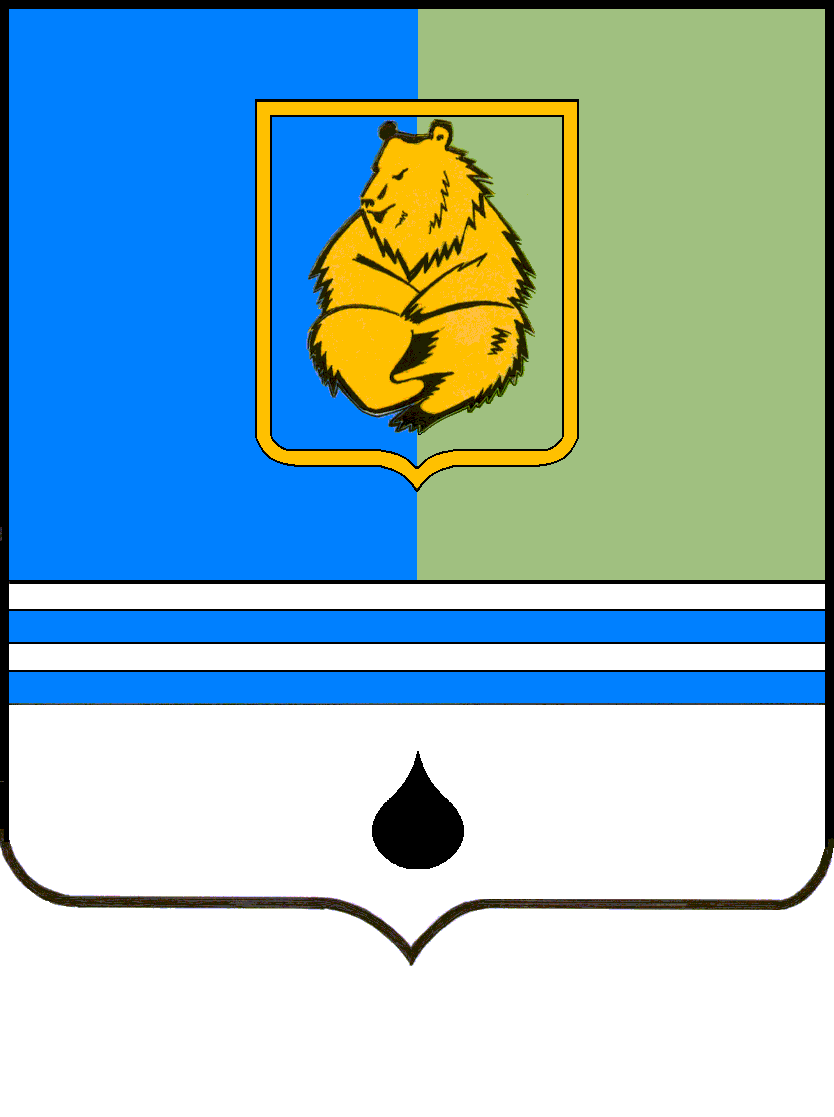 РЕШЕНИЕДУМЫ ГОРОДА КОГАЛЫМАХанты-Мансийского автономного округа – ЮгрыРЕШЕНИЕДУМЫ ГОРОДА КОГАЛЫМАХанты-Мансийского автономного округа – ЮгрыОт «25» октября 2023 г№ 313-ГДПриложение к решению Думы города Когалымаот 25.10.2023 №313-ГД№п/пСодержание вопросаПримечание1.Николай Николаевич, как Вы оцениваете работу общественного транспорта в городе Когалыме по итогам 2023 года с учетом обращений жителей? О планах по совершенствованию транспортного обслуживания городского населения путем улучшения работы общественного пассажирского транспорта.Вопрос предложен постоянной Комиссией по вопросам жилищно-коммунального хозяйства и жизнеобеспечения города2.Перспективы оснащения дорожного парка поливомоечными машинами для полива улиц города и зеленых насаждений в засушливое жаркое время года в целях снижения запыленности воздуха и улучшения микроклимата.Вопрос предложен постоянной Комиссией по вопросам жилищно-коммунального хозяйства и жизнеобеспечения города3.Николай Николаевич, жизнь меняется, появляются новые государственные приоритеты. Сейчас ведется актуализация Стратегии социально-экономического развития города Когалыма до 2030 года. На Ваш взгляд, что может измениться в перечне приоритетных направлений развития города в новой редакции Стратегии?Вопрос предложен постоянной Комиссией по социальной политике4.О реализации мероприятий, направленных на осуществление выявления объектов накопленного вреда окружающей среде применительно к территориям, расположенным в границах земельных участков, находящихся в собственности города.Вопрос предложен постоянной Комиссией по вопросам жилищно-коммунального хозяйства и жизнеобеспечения города5.О планах по осуществлению международных и внешнеэкономических связей в целях решения вопросов местного значения городского округа.Вопрос предложен постоянной Комиссией по социальной политике6.В рамках благоустройства микрорайона №11,  с учетом введенного в эксплуатацию нового жилого дома, предлагаем продолжить пешеходную дорожку по улице Степана Повха от КСК «Ягун» до школы №7 для удобства передвижения и безопасности школьников и жителей города.Вопрос предложен постоянной Комиссией по вопросам жилищно-коммунального хозяйства и жизнеобеспечения